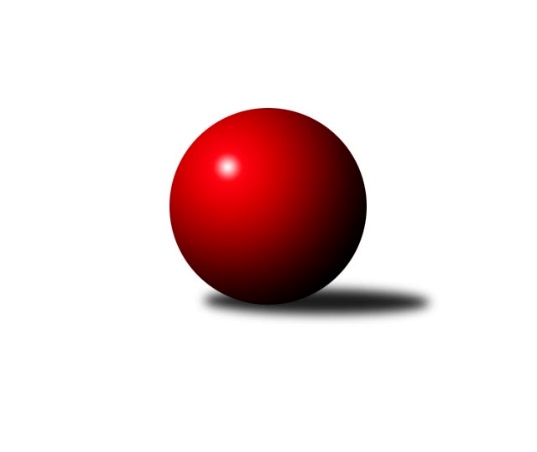 Č.4Ročník 2020/2021	16.7.2024 1.KLD C 2020/2021Statistika 4. kolaTabulka družstev:		družstvo	záp	výh	rem	proh	skore	sety	průměr	body	plné	dorážka	chyby	1.	TJ Lokomotiva Č. Velenice	4	4	0	0	8 : 0 	(39.0 : 25.0)	1663	8	1111	552	15.8	2.	KK PSJ Jihlava	4	3	0	1	6 : 2 	(44.5 : 15.5)	1604	6	1088	516	18.8	3.	TJ Centropen Dačice	4	3	0	1	6 : 2 	(42.0 : 22.0)	1585	6	1082	503	29.3	4.	TJ Slovan Kamenice n. L. A	4	3	0	1	6 : 2 	(32.0 : 32.0)	1559	6	1068	491	23.5	5.	TJ Jiskra Nová Bystřice	4	2	0	2	4 : 4 	(34.5 : 25.5)	1540	4	1049	491	27.8	6.	KK Lokomotiva Tábor	4	1	0	3	2 : 6 	(26.0 : 38.0)	1469	2	1034	435	36.8	7.	TJ Sokol Nové Hrady	4	0	0	4	0 : 8 	(18.0 : 46.0)	1433	0	993	440	34.8	8.	TJ Slovan Kamenice n. L. B	4	0	0	4	0 : 8 	(16.0 : 48.0)	1408	0	985	423	52.8Tabulka doma:		družstvo	záp	výh	rem	proh	skore	sety	průměr	body	maximum	minimum	1.	TJ Centropen Dačice	3	2	0	1	4 : 2 	(30.0 : 18.0)	1564	4	1602	1539	2.	TJ Lokomotiva Č. Velenice	1	1	0	0	2 : 0 	(9.0 : 7.0)	1713	2	1713	1713	3.	KK PSJ Jihlava	1	1	0	0	2 : 0 	(12.5 : 3.5)	1609	2	1609	1609	4.	TJ Slovan Kamenice n. L. A	2	1	0	1	2 : 2 	(13.0 : 19.0)	1571	2	1571	1570	5.	KK Lokomotiva Tábor	3	1	0	2	2 : 4 	(21.0 : 27.0)	1475	2	1528	1406	6.	TJ Sokol Nové Hrady	2	0	0	2	0 : 4 	(11.5 : 20.5)	1476	0	1539	1412	7.	TJ Jiskra Nová Bystřice	2	0	0	2	0 : 4 	(12.5 : 15.5)	1426	0	1449	1402	8.	TJ Slovan Kamenice n. L. B	2	0	0	2	0 : 4 	(4.0 : 28.0)	1391	0	1466	1315Tabulka venku:		družstvo	záp	výh	rem	proh	skore	sety	průměr	body	maximum	minimum	1.	TJ Lokomotiva Č. Velenice	3	3	0	0	6 : 0 	(30.0 : 18.0)	1646	6	1740	1543	2.	TJ Jiskra Nová Bystřice	2	2	0	0	4 : 0 	(22.0 : 10.0)	1597	4	1631	1563	3.	TJ Slovan Kamenice n. L. A	2	2	0	0	4 : 0 	(19.0 : 13.0)	1554	4	1608	1499	4.	KK PSJ Jihlava	3	2	0	1	4 : 2 	(32.0 : 12.0)	1602	4	1664	1511	5.	TJ Centropen Dačice	1	1	0	0	2 : 0 	(12.0 : 4.0)	1606	2	1606	1606	6.	KK Lokomotiva Tábor	1	0	0	1	0 : 2 	(5.0 : 11.0)	1463	0	1463	1463	7.	TJ Sokol Nové Hrady	2	0	0	2	0 : 4 	(6.5 : 25.5)	1411	0	1505	1317	8.	TJ Slovan Kamenice n. L. B	2	0	0	2	0 : 4 	(12.0 : 20.0)	1399	0	1434	1363Tabulka podzimní části:		družstvo	záp	výh	rem	proh	skore	sety	průměr	body	doma	venku	1.	TJ Lokomotiva Č. Velenice	4	4	0	0	8 : 0 	(39.0 : 25.0)	1663	8 	1 	0 	0 	3 	0 	0	2.	KK PSJ Jihlava	4	3	0	1	6 : 2 	(44.5 : 15.5)	1604	6 	1 	0 	0 	2 	0 	1	3.	TJ Centropen Dačice	4	3	0	1	6 : 2 	(42.0 : 22.0)	1585	6 	2 	0 	1 	1 	0 	0	4.	TJ Slovan Kamenice n. L. A	4	3	0	1	6 : 2 	(32.0 : 32.0)	1559	6 	1 	0 	1 	2 	0 	0	5.	TJ Jiskra Nová Bystřice	4	2	0	2	4 : 4 	(34.5 : 25.5)	1540	4 	0 	0 	2 	2 	0 	0	6.	KK Lokomotiva Tábor	4	1	0	3	2 : 6 	(26.0 : 38.0)	1469	2 	1 	0 	2 	0 	0 	1	7.	TJ Sokol Nové Hrady	4	0	0	4	0 : 8 	(18.0 : 46.0)	1433	0 	0 	0 	2 	0 	0 	2	8.	TJ Slovan Kamenice n. L. B	4	0	0	4	0 : 8 	(16.0 : 48.0)	1408	0 	0 	0 	2 	0 	0 	2Tabulka jarní části:		družstvo	záp	výh	rem	proh	skore	sety	průměr	body	doma	venku	1.	TJ Lokomotiva Č. Velenice	0	0	0	0	0 : 0 	(0.0 : 0.0)	0	0 	0 	0 	0 	0 	0 	0 	2.	TJ Slovan Kamenice n. L. B	0	0	0	0	0 : 0 	(0.0 : 0.0)	0	0 	0 	0 	0 	0 	0 	0 	3.	TJ Slovan Kamenice n. L. A	0	0	0	0	0 : 0 	(0.0 : 0.0)	0	0 	0 	0 	0 	0 	0 	0 	4.	TJ Sokol Nové Hrady	0	0	0	0	0 : 0 	(0.0 : 0.0)	0	0 	0 	0 	0 	0 	0 	0 	5.	KK Lokomotiva Tábor	0	0	0	0	0 : 0 	(0.0 : 0.0)	0	0 	0 	0 	0 	0 	0 	0 	6.	TJ Centropen Dačice	0	0	0	0	0 : 0 	(0.0 : 0.0)	0	0 	0 	0 	0 	0 	0 	0 	7.	TJ Jiskra Nová Bystřice	0	0	0	0	0 : 0 	(0.0 : 0.0)	0	0 	0 	0 	0 	0 	0 	0 	8.	KK PSJ Jihlava	0	0	0	0	0 : 0 	(0.0 : 0.0)	0	0 	0 	0 	0 	0 	0 	0 Zisk bodů pro družstvo:		jméno hráče	družstvo	body	zápasy	v %	dílčí body	sety	v %	1.	Martin Čopák 	KK PSJ Jihlava 	8	/	4	(100%)		/		(%)	2.	Jan Neuvirt 	TJ Centropen Dačice 	8	/	4	(100%)		/		(%)	3.	Thea Petrů 	TJ Lokomotiva Č. Velenice 	8	/	4	(100%)		/		(%)	4.	Tereza Křížová 	TJ Centropen Dačice 	8	/	4	(100%)		/		(%)	5.	Jiří Novotný 	TJ Lokomotiva Č. Velenice 	8	/	4	(100%)		/		(%)	6.	Lukáš Novák 	KK PSJ Jihlava 	6	/	3	(100%)		/		(%)	7.	Kamila Jirsová 	TJ Slovan Kamenice n. L. A 	6	/	4	(75%)		/		(%)	8.	Darja Novotná 	TJ Slovan Kamenice n. L. A 	6	/	4	(75%)		/		(%)	9.	David Holý 	TJ Lokomotiva Č. Velenice 	6	/	4	(75%)		/		(%)	10.	Petra Mertlová 	TJ Jiskra Nová Bystřice 	4	/	2	(100%)		/		(%)	11.	Romana Čopáková 	KK PSJ Jihlava 	4	/	2	(100%)		/		(%)	12.	František Šotola 	TJ Jiskra Nová Bystřice 	4	/	3	(67%)		/		(%)	13.	Jaroslav Nedoma 	KK PSJ Jihlava 	4	/	3	(67%)		/		(%)	14.	Karolína Filakovská 	TJ Jiskra Nová Bystřice 	4	/	3	(67%)		/		(%)	15.	David Schober ml.	TJ Slovan Kamenice n. L. A 	4	/	3	(67%)		/		(%)	16.	Anna Večeřová 	TJ Lokomotiva Č. Velenice 	4	/	3	(67%)		/		(%)	17.	Vojtěch Holomý 	TJ Centropen Dačice 	4	/	3	(67%)		/		(%)	18.	Natálie Lojdová 	KK Lokomotiva Tábor 	4	/	3	(67%)		/		(%)	19.	Matyáš Doležal 	TJ Centropen Dačice 	4	/	3	(67%)		/		(%)	20.	Kristýna Macků 	TJ Centropen Dačice 	2	/	2	(50%)		/		(%)	21.	Jan Podhradský 	TJ Slovan Kamenice n. L. A 	2	/	2	(50%)		/		(%)	22.	Tomáš Kopáček 	TJ Jiskra Nová Bystřice 	2	/	3	(33%)		/		(%)	23.	Julie Kortusová 	KK Lokomotiva Tábor 	2	/	3	(33%)		/		(%)	24.	Tomáš Novák 	TJ Slovan Kamenice n. L. B 	2	/	3	(33%)		/		(%)	25.	Matyáš Stránský 	KK PSJ Jihlava 	2	/	3	(33%)		/		(%)	26.	Tomáš Balko 	TJ Sokol Nové Hrady  	2	/	3	(33%)		/		(%)	27.	Adam Hanousek 	TJ Sokol Nové Hrady  	2	/	3	(33%)		/		(%)	28.	Marie Myslivcová 	KK Lokomotiva Tábor 	2	/	4	(25%)		/		(%)	29.	Václav Rychtařík nejml.	TJ Slovan Kamenice n. L. B 	2	/	4	(25%)		/		(%)	30.	Jan Koriták 	TJ Sokol Nové Hrady  	2	/	4	(25%)		/		(%)	31.	Zuzana Benáková 	TJ Lokomotiva Č. Velenice 	0	/	1	(0%)		/		(%)	32.	Eliška Brychtová 	TJ Sokol Nové Hrady  	0	/	1	(0%)		/		(%)	33.	Sabina Hrbková 	TJ Slovan Kamenice n. L. B 	0	/	1	(0%)		/		(%)	34.	Martin Hozman 	KK Lokomotiva Tábor 	0	/	1	(0%)		/		(%)	35.	Karolína Marková 	TJ Jiskra Nová Bystřice 	0	/	2	(0%)		/		(%)	36.	Tereza Cimplová 	TJ Slovan Kamenice n. L. B 	0	/	2	(0%)		/		(%)	37.	Eliška Ouhelová 	TJ Slovan Kamenice n. L. A 	0	/	2	(0%)		/		(%)	38.	Jan Mol 	TJ Jiskra Nová Bystřice 	0	/	2	(0%)		/		(%)	39.	Viktor Stuchlík 	KK Lokomotiva Tábor 	0	/	2	(0%)		/		(%)	40.	Šárka Aujezdská 	KK Lokomotiva Tábor 	0	/	3	(0%)		/		(%)	41.	Pavel Fritz 	TJ Sokol Nové Hrady  	0	/	4	(0%)		/		(%)	42.	Jaroslav Šindelář ml.	TJ Slovan Kamenice n. L. B 	0	/	4	(0%)		/		(%)Průměry na kuželnách:		kuželna	průměr	plné	dorážka	chyby	výkon na hráče	1.	České Velenice, 1-4	1688	1118	570	14.5	(422.1)	2.	KK PSJ Jihlava, 1-4	1557	1071	486	20.5	(389.3)	3.	Kamenice, 1-4	1532	1051	480	32.9	(383.2)	4.	Nové Hrady, 1-4	1526	1043	482	24.5	(381.5)	5.	Tábor, 1-4	1516	1033	482	32.8	(379.1)	6.	TJ Centropen Dačice, 1-4	1505	1046	459	36.2	(376.5)	7.	TJ Jiskra Nová Bystřice, 1-4	1476	1028	447	28.0	(369.1)Nejlepší výkony na kuželnách:České Velenice, 1-4TJ Lokomotiva Č. Velenice	1713	3. kolo	Thea Petrů 	TJ Lokomotiva Č. Velenice	600	3. koloKK PSJ Jihlava	1664	3. kolo	Jiří Novotný 	TJ Lokomotiva Č. Velenice	566	3. kolo		. kolo	Lukáš Novák 	KK PSJ Jihlava	558	3. kolo		. kolo	Jaroslav Nedoma 	KK PSJ Jihlava	555	3. kolo		. kolo	Martin Čopák 	KK PSJ Jihlava	551	3. kolo		. kolo	Anna Večeřová 	TJ Lokomotiva Č. Velenice	547	3. kolo		. kolo	Matyáš Stránský 	KK PSJ Jihlava	545	3. kolo		. kolo	David Holý 	TJ Lokomotiva Č. Velenice	526	3. koloKK PSJ Jihlava, 1-4KK PSJ Jihlava	1609	2. kolo	Lukáš Novák 	KK PSJ Jihlava	544	2. koloTJ Sokol Nové Hrady 	1505	2. kolo	Martin Čopák 	KK PSJ Jihlava	543	2. kolo		. kolo	Tomáš Balko 	TJ Sokol Nové Hrady 	537	2. kolo		. kolo	Jaroslav Nedoma 	KK PSJ Jihlava	522	2. kolo		. kolo	Matyáš Stránský 	KK PSJ Jihlava	512	2. kolo		. kolo	Pavel Fritz 	TJ Sokol Nové Hrady 	493	2. kolo		. kolo	Jan Koriták 	TJ Sokol Nové Hrady 	475	2. kolo		. kolo	Adam Hanousek 	TJ Sokol Nové Hrady 	468	2. koloKamenice, 1-4TJ Lokomotiva Č. Velenice	1740	4. kolo	Thea Petrů 	TJ Lokomotiva Č. Velenice	616	4. koloKK PSJ Jihlava	1630	1. kolo	Jiří Novotný 	TJ Lokomotiva Č. Velenice	577	4. koloTJ Centropen Dačice	1606	3. kolo	Martin Čopák 	KK PSJ Jihlava	569	1. koloTJ Slovan Kamenice n. L. A	1571	4. kolo	Tereza Křížová 	TJ Centropen Dačice	562	3. koloTJ Slovan Kamenice n. L. A	1570	2. kolo	Kamila Jirsová 	TJ Slovan Kamenice n. L. A	550	2. koloTJ Slovan Kamenice n. L. B	1466	3. kolo	Kamila Jirsová 	TJ Slovan Kamenice n. L. A	548	4. koloTJ Slovan Kamenice n. L. B	1363	2. kolo	David Holý 	TJ Lokomotiva Č. Velenice	547	4. koloTJ Slovan Kamenice n. L. B	1315	1. kolo	Lukáš Novák 	KK PSJ Jihlava	541	1. kolo		. kolo	Jan Neuvirt 	TJ Centropen Dačice	539	3. kolo		. kolo	Darja Novotná 	TJ Slovan Kamenice n. L. A	523	2. koloNové Hrady, 1-4TJ Lokomotiva Č. Velenice	1654	1. kolo	David Holý 	TJ Lokomotiva Č. Velenice	570	1. koloTJ Sokol Nové Hrady 	1539	1. kolo	Thea Petrů 	TJ Lokomotiva Č. Velenice	548	1. koloTJ Slovan Kamenice n. L. A	1499	3. kolo	Jiří Novotný 	TJ Lokomotiva Č. Velenice	536	1. koloTJ Sokol Nové Hrady 	1412	3. kolo	Tomáš Balko 	TJ Sokol Nové Hrady 	534	1. kolo		. kolo	Kamila Jirsová 	TJ Slovan Kamenice n. L. A	532	3. kolo		. kolo	Jan Koriták 	TJ Sokol Nové Hrady 	504	1. kolo		. kolo	Adam Hanousek 	TJ Sokol Nové Hrady 	501	1. kolo		. kolo	Darja Novotná 	TJ Slovan Kamenice n. L. A	486	3. kolo		. kolo	Tomáš Balko 	TJ Sokol Nové Hrady 	485	3. kolo		. kolo	Anna Večeřová 	TJ Lokomotiva Č. Velenice	482	1. koloTábor, 1-4TJ Jiskra Nová Bystřice	1631	3. kolo	Tomáš Kopáček 	TJ Jiskra Nová Bystřice	602	3. koloTJ Slovan Kamenice n. L. A	1608	1. kolo	Kamila Jirsová 	TJ Slovan Kamenice n. L. A	575	1. koloKK Lokomotiva Tábor	1528	1. kolo	Petra Mertlová 	TJ Jiskra Nová Bystřice	544	3. koloKK Lokomotiva Tábor	1491	4. kolo	Václav Rychtařík nejml.	TJ Slovan Kamenice n. L. B	543	4. koloTJ Slovan Kamenice n. L. B	1434	4. kolo	Darja Novotná 	TJ Slovan Kamenice n. L. A	541	1. koloKK Lokomotiva Tábor	1406	3. kolo	Šárka Aujezdská 	KK Lokomotiva Tábor	536	4. kolo		. kolo	Šárka Aujezdská 	KK Lokomotiva Tábor	529	1. kolo		. kolo	Marie Myslivcová 	KK Lokomotiva Tábor	523	1. kolo		. kolo	Šárka Aujezdská 	KK Lokomotiva Tábor	503	3. kolo		. kolo	David Schober ml.	TJ Slovan Kamenice n. L. A	492	1. koloTJ Centropen Dačice, 1-4TJ Centropen Dačice	1602	4. kolo	Jan Neuvirt 	TJ Centropen Dačice	575	4. koloTJ Jiskra Nová Bystřice	1563	1. kolo	Tereza Křížová 	TJ Centropen Dačice	537	4. koloTJ Centropen Dačice	1551	1. kolo	Petra Mertlová 	TJ Jiskra Nová Bystřice	536	1. koloTJ Centropen Dačice	1539	2. kolo	Jan Neuvirt 	TJ Centropen Dačice	533	1. koloKK Lokomotiva Tábor	1463	2. kolo	František Šotola 	TJ Jiskra Nová Bystřice	528	1. koloTJ Sokol Nové Hrady 	1317	4. kolo	Jan Koriták 	TJ Sokol Nové Hrady 	523	4. kolo		. kolo	Jan Neuvirt 	TJ Centropen Dačice	522	2. kolo		. kolo	Tereza Křížová 	TJ Centropen Dačice	518	1. kolo		. kolo	Vojtěch Holomý 	TJ Centropen Dačice	515	2. kolo		. kolo	Tereza Křížová 	TJ Centropen Dačice	502	2. koloTJ Jiskra Nová Bystřice, 1-4TJ Lokomotiva Č. Velenice	1543	2. kolo	Matyáš Stránský 	KK PSJ Jihlava	534	4. koloKK PSJ Jihlava	1511	4. kolo	Martin Čopák 	KK PSJ Jihlava	526	4. koloTJ Jiskra Nová Bystřice	1449	2. kolo	Jiří Novotný 	TJ Lokomotiva Č. Velenice	524	2. koloTJ Jiskra Nová Bystřice	1402	4. kolo	Tomáš Kopáček 	TJ Jiskra Nová Bystřice	523	4. kolo		. kolo	Thea Petrů 	TJ Lokomotiva Č. Velenice	520	2. kolo		. kolo	David Holý 	TJ Lokomotiva Č. Velenice	499	2. kolo		. kolo	Karolína Marková 	TJ Jiskra Nová Bystřice	492	2. kolo		. kolo	Karolína Filakovská 	TJ Jiskra Nová Bystřice	484	2. kolo		. kolo	František Šotola 	TJ Jiskra Nová Bystřice	473	2. kolo		. kolo	Jan Mol 	TJ Jiskra Nová Bystřice	471	2. koloČetnost výsledků:	2.0 : 0.0	6x	0.0 : 2.0	10x